Trent W. Maurer3079 Interdisciplinary Academic BuildingGeorgia Southern UniversityP.O. Box 8034Statesboro, GA  30460(912) 478-1522Fax:  (912) 478-0276tmaurer@GeorgiaSouthern.eduWeb Page & QR Code:	https://sites.google.com/a/georgiasouthern.edu/tmaurer/ 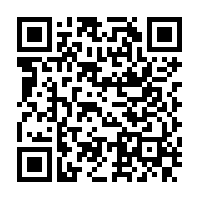 Digital Commons Page & QR Code:  	http://works.bepress.com/trent_maurer/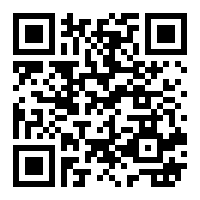 Google Scholar Page & QR Code: https://scholar.google.com/citations?user=Lfh5cIYAAAAJ&hl=en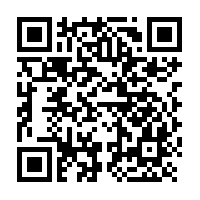 ORCID ID & QR Code:  	https://orcid.org/0000-0001-5460-9872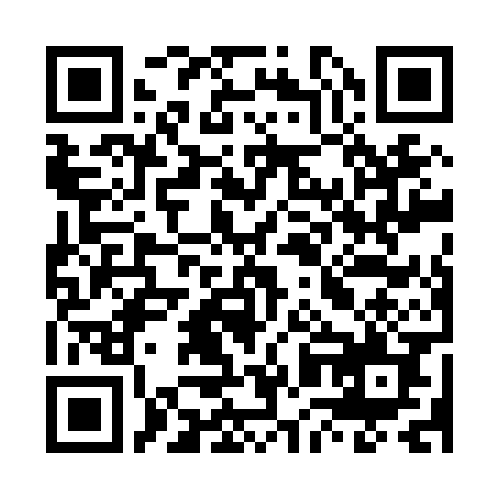 Scopus Author ID:		7005701732EDUCATIONEMPLOYMENT HISTORYProfessor of Human Development & Family Science (tenured), School of Human Ecology, Georgia Southern University (GSU), August 2015-PresentHonors Coordinator, School of Human Ecology, GSU, August 2013-PresentDirector of Undergraduate Research, School of Human Ecology, GSU, March 2013-PresentAssociate Professor of Child & Family Development (tenured), School of Human Ecology, GSU, August 2009-July 2015Assistant Professor of Child & Family Development (tenure-track), School of Human Ecology, GSU, August 2003-July 2009Affiliate Faculty, Center for Women’s, Gender, & Sexuality Studies (WGSS), GSU, August 2003-PresentTextbook Reviewer, Allyn & Bacon/Pearson Education, October 2003-PresentStatistical Analyst, Youth Activities Survey Project, University of Illinois at Urbana-Champaign (UIUC), February-May 2003Senior Research Assistant, Youth and Adult Development Laboratory, UIUC, June 2001-July 2003Research Assistant, Youth and Adult Development Laboratory, August 1998-June 2001Research Assistant, Illinois Rural Families Program, UIUC, September 1999-August 2000PEER-REVIEWED PUBLICATIONS (*denotes undergraduate student)In Print/In Press (N = 52):Maurer, T. W., DiGregorio, N., & Reinke, J. (2022). The extent of scholarship of teaching and learning published in family science journals 2009-2018. Family Science Review, 26(2). https://doi.org/10.26536/RKRA8583Maurer, T. W., & *Shipp, C. (2022). Strategies to promote reading compliance and student learning in an introductory child development course.  In K. Manarin, (Ed.), Reading across the Disciplines: Studies in SoTL (pp. 205-218).   Bloomington, IN:  Indiana University Press. Botnaru, D., Maurer, T.W., & Langdon, J. (2022). SoTL at Georgia Southern: Perceptions, engagement and impact.  International Journal for the Scholarship of Teaching & Learning, 16(1), Article 4.  https://doi.org/10.20429/ijsotl.2022.160104Maurer, T.W. (2022). Leveraging SoTL to improve teaching and learning during the COVID-19 pandemic. International Journal for the Scholarship of Teaching & Learning, 16(1), Article 3.  https://doi.org/10.20429/ijsotl.2022.160103Maurer, T.W., Woolmer, C., Powell, N., Sisson, C., Snelling, C., Stalheim, O., & Turner, I. (2021).  Sharing SoTL findings with students: An intentional knowledge mobilization strategy.  Teaching and Learning Inquiry, 9(1). https://doi.org/10.20343/teachlearninqu.9.1.22Maurer, T.W., & *Shipp, C. (2021).  Challenges of shaping student study strategies for success. Teaching & Learning Inquiry, 9(1), 241-257. https://doi.org/10.20343/teachlearninqu.9.1.16Maurer, T.W., & *Keim, C. (2018). Teaching about prejudice with a Bogardus Social Distance Scale activity:  Replication and extension. International Journal for the Scholarship of Teaching & Learning, 12 (1), Article 7.  https://doi.org/10.20429/ijsotl.2018.120107Maurer, T.W. (2017). Guidelines for authorship credit, order, and co-inquirer learning in collaborative faculty-student SoTL projects.  Teaching & Learning Inquiry, 5(1), 1-17.  https://doi.org/10.20343/teachlearninqu.5.1.9Hall, A.H., Peden, J.G., & Maurer, T.W. (2017).  Assessing birth to age 5 teaching methods at a university laboratory school.  Journal of Research in Childhood Education, 31, 270-280. https://doi.org/10.1080/02568543.2016.1273286Sturges, D., Maurer, T.W., & Kosturik, A. (2017). Using study guides in undergraduate Human Anatomy and Physiology classes: Student perceptions and academic performance. International Journal of Kinesiology in Higher Education, 1, 18-27. https://doi.org/10.1080/24711616.2016.1277672Maurer, T.W., & Law. D. (2016).  The scholarship of teaching & learning in family science.  Family Science Review, 21(2), 2-17. https://doi.org/10.26536/FSR.2016.21.02.01Reinke, J., Muraco, J., & Maurer, T. W. (2016).  The state of the scholarship of teaching and learning in family science.  Family Science Review, 21(2), 18-53. https://doi.org/10.26536/FSR.2016.21.02.02DiGregorio, N., Maurer, T.W., & Pattanaik, S. (2016). Documentation of SoTL trends at NCFR, 2006-2015.  Family Science Review, 21(2), 54-73. https://doi.org/10.26536/FSR.2016.21.02.03Orvis, J., Sturges, D., *Rhodes, S., White, K., Maurer, T.W., & Landge, S. (2016). A mailman analogy: Retaining student learning gains in alkane nomenclature.  Journal of Chemical Education, 93, 879–885. https://doi.org/10.1021/acs.jchemed.5b00551Maurer, T.W. (2016).  Perceptions of incapacitated heterosexual sexual assault:  Influences of relationship status, perpetrator intoxication, and post-assault sleeping arrangements.  Violence Against Women, 22, 780-797. https://doi.org/10.1177/1077801215612599Sturges, D., Maurer, T.W., Allen, D., Gatch, D.B., & Shankar, P. (2016). Academic performance in human anatomy and physiology classes: A two-year study of academic motivation and grade expectation.  Advances in Physiology Education, 40, 26-31. https://doi.org/10.1152/advan.00091.2015Maurer, T.W., & Kropp, J. (2015).  The impact of the Immediate Feedback Assessment Technique on course evaluations. Teaching & Learning Inquiry, 3, 31-46. https://doi.org/10.20343/teachlearninqu.3.1.31Maghiar, M., Sturges, D., & Maurer, T., Jackson, M. (2015). Exploration of student perceptions, behaviors and academic performance in Construction Management classes. International Journal of Construction Education and Research. https://doi.org/10.1080/15578771.2015.1009960Maurer, T.W., & Longfield, J. (2015).  Using reading guides and on-line quizzes to improve reading compliance and quiz scores.  International Journal for the Scholarship of Teaching & Learning, 9 (1), Article 6. https://doi.org/10.20429/ijsotl.2015.090106Maurer, T.W. (2014).  Teaching financial literacy with Process-Oriented Guided-Inquiry Learning (POGIL). Journal of Financial Education, 40, 140-163. https://www.jstor.org/stable/24331051Maurer, T.W., Sturges, D., Arrington, N.M., & Lu, H.-L. (2014). Scholarship of Teaching & Learning: Who, what, when, where, why, and how? Proceedings of the 39th Georgia Educational Research Association Conference. Statesboro, GA: Georgia Southern University. https://digitalcommons.georgiasouthern.edu/gera/2014/2014/24/Maurer, T.W. (2014).  Process-Oriented Guided-Inquiry Learning in financial literacy education.  Forum for Family and Consumer Issues, 19 (1). Retrieved from http://ncsu.edu/ffci/publications/2014/v19-n1-2014-spring/index-v19-n1-may-2014.phpMaghiar, M., Sturges, D., & Maurer, T. (2014). Course valuing, approaches to study and academic performance: The case of undergraduate Construction Management classes. Proceedings of the 50th Annual International Conference of the Associated Schools of Construction. Blacksburg, VA: Virginia Polytechnic Institute and State University. http://ascpro.ascweb.org/chair/CERT.php Maurer, T.W., Allen, D., Gatch, D.B., Shankar, P., & Sturges, D. (2013).  Students’ academic motivations in three disciplines.  Journal of Scholarship on Teaching & Learning, 13(5), 77-89. https://scholarworks.iu.edu/journals/index.php/josotl/article/view/2153Sturges, D. & Maurer, T. (2013).  Allied health students' perceptions of class difficulty: The case of undergraduate Human Anatomy and Physiology classes.  The Internet Journal of Allied Health Sciences and Practice, 11(4), Article 9. https://doi.org/10.46743/1540-580X/2013.1460Maurer, T.W. (2013).  Evaluation of a classroom exercise on social distance and discrimination.  International Journal for the Scholarship of Teaching & Learning, 7 (2), Article 18.  https://doi.org/10.20429/ijsotl.2013.070218Maurer, T., Allen, D., Gatch, D.B., Shankar, P., & Sturges, D. (2012).  Students’ academic motivations in allied health classes.  The Internet Journal of Allied Health Sciences and Practice, 10(1), Article 6.  https://doi.org/10.46743/1540-580X/2012.1384Maurer, T.W., & Lee, S. (2011).  Financial education with college students: Comparing peer-led and traditional classroom instruction.  Journal of Family & Economic Issues, 32, 680-689. https://doi.org/10.1007/s10834-011-9266-zMaurer, T.W. (2011).  Incentive-based reading compliance:  Part II.  Proceedings of the SoTL Commons Conference. Statesboro, GA: Center for Teaching, Learning, & Scholarship.  https://digitalcommons.georgiasouthern.edu/sotlcommons/SoTL/2011/43Frost, L., Chopak-Foss, J., Gee, R.M., Hale, D., Johnson, C., Maurer, T.W., Mullen, L., Parham, A.G., Rushing, A., & Slater, D. (2011). Multidisciplinary POGIL: A faculty learning community. Proceedings of the SoTL Commons Conference. Statesboro, GA: Center for Teaching, Learning, & Scholarship.  https://digitalcommons.georgiasouthern.edu/sotlcommons/SoTL/2011/51Maurer, T.W. (2011). On publishing SoTL articles.  International Journal for the Scholarship of Teaching & Learning, 5 (1) Article 32.  https://doi.org/10.20429/ijsotl.2011.050132Maurer, T.W., Sturges, D., Shankar, P., Allen, D., & Akbarova, S. (2010). A faculty learning community on the Scholarship of Teaching & Learning: A case study. International Journal for the Scholarship of Teaching & Learning, 4 (2), Article 8.  https://doi.org/10.20429/ijsotl.2010.040208Gunn, C., Kurtz, G., Lauridsen, K., Maurer, T.W., & Steele, G. (2010). Evolution and engagement in SoTL: Today, tomorrow, and internationally. International Journal for the Scholarship of Teaching & Learning, 4 (2), Article 22.  https://doi.org/10.20429/ijsotl.2010.040222Maurer, T.W., Sturges, D., Shankar, P., Allen, D., & Akbarova, S. (2010).  Faculty-student differences in perceptions of group work. Proceedings of the SoTL Commons Conference. Statesboro, GA: Center for Excellence in Teaching.  https://digitalcommons.georgiasouthern.edu/sotlcommons/SoTL/2010/95Maurer, T.W. (2010).  Incentive-based reading compliance.  Proceedings of the SoTL Commons Conference. Statesboro, GA: Center for Excellence in Teaching.  https://digitalcommons.georgiasouthern.edu/sotlcommons/SoTL/2010/33Maurer, T.W., Frost, L., Sturges, D., Charles, S., Allen, D., Cawthorn, M., & Brewton, C.C. (2009).  Faculty and student perceptions of influences on post-exam attendance. Journal of Scholarship on Teaching & Learning, 9, 38-55. https://scholarworks.iu.edu/journals/index.php/josotl/article/view/2141Sturges, D., Maurer. T.W., & *Cole, O. (2009).  Understanding protein synthesis: A role-play approach in large undergraduate human anatomy and physiology courses.  Advances in Physiology Education, 33, 103-110. https://doi.org/10.1152/advan.00004.2009Maurer, T.W., Sturges, D., Allen, D., Averette, D., & Lee, S. (2009). Faculty and student perceptions of disruptive classroom behaviors.  Proceedings of the SoTL Commons Conference. Statesboro, GA: Center for Excellence in Teaching.  https://digitalcommons.georgiasouthern.edu/sotlcommons/SoTL/2009/24Maurer, T. W., & Robinson, D.W. (2008). Effects of attire, alcohol, and gender on perceptions of date rape. Sex Roles, 58, 423-434. https://doi.org/10.1007/s11199-007-9343-9Maurer, T. W. (2007). Gender congruence and social mediation as influences on fathers’ caregiving. Fathering, 5, 220-235. https://doi.org/10.3149/fth.0503.220Maurer, T. W., & Rouse-Arnett, M. (2006). Promoting critical thinking about scientific research. Journal of Teaching in Marriage & Family, 6, 265-284. Retrieved from http://www.familyscienceassociation.org/sites/default/files/Maurer%20Rouse-Arnett.pdf Maurer, T. W. (2006). Daily online extra credit quizzes and exam performance. Journal of Teaching in Marriage & Family, 6, 227-238. Retrieved from http://www.familyscienceassociation.org/sites/default/files/Maurer%20online%20quizzes.pdf Maurer, T. W. (2006). Preparing students for the parent-teacher conference in early childhood education. Journal of Teaching in Marriage & Family. 6, 239-264. Retrieved from http://www.familyscienceassociation.org/sites/default/files/Maurer%20preparing%20students.pdf Maurer, T.W. (2006).  Cognitive dissonance or revenge?  Student grades and course evaluations.  Teaching of Psychology, 33, 176-179. https://doi.org/10.1207/s15328023top3303_4Maurer, T. W., & Pleck J. H. (2006). Fathers’ caregiving and breadwinning: A gender congruence analysis. Psychology of Men & Masculinity, 7, 101-112. https://doi.org/10.1037/1524-9220.7.2.101Maurer, T.W., Beasley, J.J., Dilworth, J.L., Hall, A.H., Kropp, J.J., Rouse-Arnett, M., & Taulbee, J.C. (2006). Child and family development students polled: Study examines student course evaluations. Journal of Family & Consumer Sciences, 98, 39-45.Maurer, T.W.  (2005). Assumptions about family violence.  In J.L. Hardesty, (Ed.)., Families and Violence: Syllabi and Instructional Materials (pp. 249-250). Minneapolis:  National Council on Family Relations.Maurer, T.W. (2005).  Perception of acceptability of sexual coercion.  In J.L. Hardesty, (Ed.)., Families and Violence: Syllabi and Instructional Materials (pp. 251-256). Minneapolis:  National Council on Family Relations.Maurer, T. W., Brunson, L., & Pleck, J. H. (2003). Adolescent smoking behavior:  The relative influence of parental and peer norms. Adolescent & Family Health, 3, 130-139. Maurer, T. W. (2003). The anonymous notecard question (TANQ) system: A new method for promoting student engagement and investment in the classroom. Journal of Teaching in Marriage & Family, 3, 235-241. https://doi.org/10.1300/J226v03n02_06Maurer, T. W., Pleck, J. H., & Rane, T. R. (2003). Methodological considerations in measuring paternal identity. Fathering, 1, 117-129. https://doi.org/10.3149/fth.0102.117Maurer, T. W., Pleck, J. H., & Rane, T. R. (2001). Parental identity and reflected-appraisals: Measurement and gender dynamics. Journal of Marriage and Family, 63, 309-321. https://doi.org/10.1111/j.1741-3737.2001.00309.xPEER-REVIEWED PRESENTATIONSDelivered (N = 108):Maurer, T. W., & *Cabay, E. (2022, November). What do students say would get them to adopt more effective methods of studying? A replication and extension.  Paper accepted for presentation at the ISSOTL Conference, Kelowna, British Columbia, Canada.Scharff, L., Capocchiano, H., Eady, M., Friberg, J., Gregory, D., Hamshire, C., Loy, K, & Maurer, T.  (2022, November). Grand challenges of SoTL Phase III: Promoting a way forward.  Panel accepted for presentation at the ISSOTL Conference, Kelowna, British Columbia, Canada.Botaru, D., Maurer, T.W., & Langdon, J. L. (2022, March). SoTL programming: A snapshot from one institution. Poster presented at the University System of Georgia Teaching & Learning Conference, Atlanta, GA (virtual).  Botaru, D., Maurer, T.W., & Langdon, J. L. (2022, February). Perceptions and engagement in SoTL at Georgia Southern. Paper presented at the SoTL Commons Conference, Savannah, GA.  Maurer, T.W. (2022, February). Leveraging SoTL to improve teaching and learning during the COVID-19 pandemic. Paper presented at the SoTL Commons Conference, Savannah, GA.  Maurer, T.W. (2021, October). Translating SoTL findings to students to effect learning:  Sustainability through knowledge mobilization.  Virtual paper presented at the ISSOTL Conference, Perth, Australia.  Available at:  https://youtu.be/6iX1nnOpZ4MMaurer, T.W., & DiGregorio, N. (2021, October). Undergraduate students’ attitudes toward marriage equality: Changes in an introductory family science course.  Virtual paper presented at the ISSOTL Conference, Perth, Australia. Available at:  https://youtu.be/afw0UO5tDEc Carbone, A., Irving-Bell, D., Maurer, T., Ostrowdun, C., Rolheiser, C., Smith, S., & Zito, A. (2021, October). Working together: Exploring collaborative opportunities to “SoTL”. Virtual panel presented at the ISSOTL Conference, Perth, Australia.Maurer, T.W., Powell, N., Sisson, C., Snelling, C., Stalheim, O., Turner, I., & Woolmer, C. (2020, February).  Sharing the Findings of SoTL with Students.  Paper presented at the SoTL Commons Conference, Savannah, GA.Maurer, T. W. (2019, October). What do students say would get them to adopt more effective methods of studying? Are they right? Paper presented at the ISSOTL Conference, Atlanta, GA.Scharff, L., Draeger, J., Ahmad, A., Friberg, J., Hamshire, C., Maurer, T. W., & Gregory, D. (2019, October). Grand challenges for the Scholarship of Teaching and Learning, phase II. Paper presented at the ISSOTL Conference, Atlanta, GA.Chaudhury, S., Maurer, T. W., Sauerwien, A., & Friberg, J. (2019, October). Case studies of SoTL Advocacy:  Successes, challenges, and lessons learned. Panel session presented at the ISSOTL Conference, Atlanta, GA.Swenson, A., Reinke, J., DiGregorio, N., & Maurer, T. (2019, June). The extent of Scholarship of Teaching and Learning published in Human Development and Family Studies Journals since 2009. Paper presented at the Teaching Family Science Conference, Lihue, HI.Maurer, T. W. (2019, March). What “counts” as SoTL?  It depends on how you count! Paper presented at the SoTL Commons Conference, Savannah, GA.  Maurer, T.W. (2018, July). Fostering a departmental culture of undergraduate research: A five-year case study.  Paper presented at the Council on Undergraduate Research Biennial Conference, Alexandria, VA.DiGregorio, N., & Maurer, T. W. (2018, June). SoTL in Family Science: Present and future approaches.  Paper presented at the 2018 Teaching Family Science Conference, Park City, UT.Gregory, D., Ahmad, A., Huber, M., Maurer, T.W., & Simmons, N. (2017, October). Teaching stream positions: Mapping and advocating for SoTL in diverse landscapes.  Panel session presented at the 2017 ISSOTL conference, Calgary, Canada.Maurer, T.W. (2017, October). Creating meaningful surveys to measure student learning in SoTL projects.  Paper presented at the 2017 ISSOTL conference, Calgary, Canada.Verwoord, R., Long, A., & Maurer, T.W. (2017, October).  Students’ perceptions of ISSOTL: Insights, challenges, and aspirations. Paper presented at the 2017 ISSOTL conference, Calgary, Canada.Maurer, T. W. (2017, March). Authorship credit and co-inquirer learning in faculty-student SoTL projects.  Paper presented at the 2017 SoTL Commons Conference, Savannah, GA.  Maurer, T. W., & Keim, C. (2017, March).  Reducing prejudice towards marginalized groups: Replication and extension.  Paper presented at the 2017 SoTL Commons Conference, Savannah, GA.  Matthews, K., *Dvorakova, L., Maurer, T. W., Taylor, P., & Thibou, S. (2016, October). International stories of student-staff collaboration and engagement: The role of ISSOTL Special Interest Groups (SIGs) in connecting like-minded scholars.  Panel session presented at the annual ISSOTL Conference, Los Angeles, CA.*Dvorakova, L. S., Matthews, K. E., *Akenson, A., Bounds, P., Bridgstock, R., *Johnstone, K., . . . Winter, S. (2016, October). Engaging students as partners in Australia, Canada, UK and USA: Students and staff telling their stories. Panel session presented at the annual ISSOTL Conference, Los Angeles, CA.Maurer, T. W., Manarin, K., Taylor, P., & *Keim, C. (2016, October). Using SoTL to advance undergraduate research. Panel session presented at the annual ISSOTL Conference, Los Angeles, CA.Maurer, T. W., Kropp, J. J., & Lathi, C. (2016, June).  Integrating scaffolded research with service-learning into a first-year two semester course sequence.  Paper presented at the Council on Undergraduate Research Biennial Conference, Tampa, FL.Maurer, T. W., Manarin, K., Taylor, P., & *Connolly, B. (2016, June). How the Scholarship of Teaching & Learning can advance undergraduate research. Panel presented at the Council on Undergraduate Research Biennial Conference, Tampa, FL.DiGregorio, N., Maurer, T. W., & Pattanaik, S. (2016, March). Documentation of SoTL trends: A pilot investigation in Family Science.  Paper presented at the 2016 SoTL Commons Conference, Savannah, GA.  Hall, A.H., Peden, J.G., & Maurer, T.W. (2016, March).  Assessing birth to age 5 teaching methods at a university laboratory school.  Paper presented at National Coalition for Campus Children’s Centers Conference, Hilton Head, SC.Sturges, D., Maurer, T.W., Allen D., Gatch, D. B., & Shankar, P. (2016, January). Student motivation and academic performance: Application of the Self-Determination Theory in undergraduate education. Paper presented at the Hawaii International Conference on Education, Honolulu, HI.  Maurer, T.W. (2015, March). Guidelines for authorship credit and order in collaborative faculty-student SoTL projects.  Paper presented at the 2015 SoTL Commons Conference, Savannah, GA.  Sturges, D., & Maurer, T. (2015, March).  The Scholarship of Teaching & Learning: The why and the how. Paper presented at the 2015 SoTL Commons Conference, Savannah, GA.  Landge, S., Sturges, D. Maurer, T., & *Rhodes, S. (2015, March). Exploring student responses to learning organic nomenclature topic using a visual analogy versus traditional lecture. Poster presented at the 2015 SoTL Commons Conference, Savannah, GA.  Sturges, D., Maurer, T., Allen, D., Gatch, D., & Shankar, P. (2015, March). Self-determination Theory as a predictor of students’ motivation and academic performance. Paper presented at the 2015 SoTL Commons Conference, Savannah, GA.  Allen, D., Maurer, T.W., Gatch, D.B., Sturges, D., & Shankar, P.  (2015, March). Self-determination theory as a predictor of students’ motivation and academic performance.  Paper presented at the annual Sigma Theta Tau International Mu Kappa Chapter Research Day Conference, Statesboro, GA.Maurer, T.W. (2014, October).  Using SoTL as a bridge for interdisciplinary undergraduate research.  Poster presented at the 2014 Council on Undergraduate Research Pre-ISSOTL Conference Symposium, Quebec City, Quebec, Canada.Maurer, T.W. (2014, October).  Reducing prejudice through a classroom activity using the Bogardus Social Distance Scale:  Meaningful change or conformity?  Paper presented at the 2014 ISSOTL Conference, Quebec City, Quebec, Canada.Sturges, D., & Maurer, T.W. (2014, May). Do study guides make a difference in undergraduate Human Anatomy and Physiology classes. Poster presented at the Annual HAPS conference, Jacksonville, FL.Sturges, D., Maurer, T.W., Allen, D., Gatch, D., & Shankar, P. (2014, May). Motivation and grade expectation: The case of Human Anatomy and Physiology classes. Poster presented at the Annual HAPS conference, Jacksonville, FL.*Barrett, H., Maurer, T. W., & Kropp, J. (2014, March). Blogging about service-learning experiences.  Paper presented at the 2014 SoTL Commons: A Conference for the Scholarship of Teaching and Learning, Savannah, GA.Gatch, D. B., & Maurer, T. W. (2014, March). Exploring student commitment to use peer advice. Paper presented at the 2014 SoTL Commons: A Conference for the Scholarship of Teaching and Learning, Savannah, GA.Landge, S., Sturges, D., Maurer, T., & *Rhodes, S. (2014, March). Assessing an elaborate visual analogy in an undergraduate chemistry course. Paper presented at the 2014 SoTL Commons: A Conference for the Scholarship of Teaching and Learning, Savannah, GA.Sturges, D., Maurer, T. W., Allen, D., Gatch, D. B., Shankar, P. (2014, March). Students’ academic motivation and grade estimation: Should we care? Paper presented at the 2014 SoTL Commons: A Conference for the Scholarship of Teaching and Learning, Savannah, GA.Maghiar, M., Sturges, D., & Maurer, T. (2014, March). Course valuing, approaches to study and academic performance: The case of undergraduate Construction Management classes. Paper presented at the 50th Annual International Conference of the Associated Schools of Construction, Blacksburg, VA.*Rhodes, S., Sturges, D., Maurer, T., & Landge, S. M. (2014, March). Assessing a “mail man” analogy to understand nomenclature topic in organic chemistry course. Poster session presented at the Georgia Scholarship of STEM Teaching & Learning Conference, Statesboro, GA.Maurer, T.W. (2014, January).  Process-Oriented Guided-Inquiry Learning in financial literacy education.  Paper presented at the 2014 Family Economics and Resource Management Association conference, Savannah, GA.  Kropp, J. J., & Maurer, T. W. (2013, October).  Course design in an integrated first-year honors sequence: Service learning, scaffolded research, & faculty collaboration.  Poster session presented at the 2013 Pre-ISSOTL Council on Undergraduate Research Symposium, Raleigh, NC.Maurer, T. W., & Kropp, J. J. (2013, October).  The impact of the Immediate Feedback Assessment Technique on course evaluations.  Paper presented at the 2013 ISSOTL conference, Raleigh, NC.Maurer, T. W. & Longfield, J. (2013, October).  Improving reading compliance and quiz scores through the use of reading guides.  Paper presented at the 2013 ISSOTL conference, Raleigh, NC.Sturges, D., & Maurer, T. (2013, April). Students' perceptions of two different study guides: The case of Human Anatomy and Physiology classes. Poster session presented at the 2013 Experimental Biology meeting, Boston, MA.Maurer, T. W. (2013, April).  The impact of the Immediate Feedback Assessment Technique on course evaluations.  Poster session presented at the 2013 Georgia Southern University Teaching & Learning Expo, Statesboro, GA.Allen, D., Sturges, D., Maurer, T. W., Gatch, D.B., & Shankar, P.  (2013, April). Students’ academic motivations in a graduate nursing program.  Poster session presented at the 2013 Georgia Southern University Teaching & Learning Expo, Statesboro, GA.Kropp, J., & Maurer, T.W. (2013, April).  Scaffolded research in FYE Honors course.  Poster session presented at the 2013 Georgia Southern University Teaching & Learning Expo, Statesboro, GA.Sturges, D., & Maurer, T.  (2013, April).  Outline vs. completed study guides in Human Anatomy & Physiology: Perceptions and influences on academic achievement.   Poster session presented at the 2013 Georgia Southern University Teaching & Learning Expo, Statesboro, GA.Maurer, T.W. (2013, March).  Evaluation of a classroom exercise on social distance and discrimination.  Paper presented at the 2013 SoTL Commons: A Conference for the Scholarship of Teaching and Learning, Savannah, GA.Maurer, T.W. (2013, March).  Teaching financial literacy with Process-Oriented Guided-Inquiry Learning [POGIL].  Paper presented at the 2013 SoTL Commons: A Conference for the Scholarship of Teaching and Learning, Savannah, GA.Allen, D., Sturges, D., Maurer, T.W., Gatch, D.B., & Shankar, P.  (2013, March). Students’ academic motivations in a graduate nursing program.  Paper presented at the 2013 SoTL Commons: A Conference for the Scholarship of Teaching and Learning, Savannah, GA.Sturges, D., & Maurer, T.  (2013, March).  Outline vs. completed study guides in Human Anatomy & Physiology: Perceptions and influences on academic achievement.   Paper presented at the 2013 SoTL Commons: A Conference for the Scholarship of Teaching and Learning, Savannah, GA.Allen, D., Sturges, D., Maurer, T.W., Gatch, D.B., & Shankar, P.  (2013, March). Students’ academic motivations in a graduate nursing program.  Paper presented at the annual Sigma Theta Tau International Mu Kappa Chapter Research Day Conference, Statesboro, GA.Sturges, D., & Maurer, T.W. (2013, March).  The value of learning in the Human Anatomy and Physiology class:  Student perceptions.  Paper presented at the annual Sigma Theta Tau International Mu Kappa Chapter Research Day Conference, Statesboro, GA.Sturges, D., Maurer, T.W., Allen, D., Gatch, D., Shankar, P. (2012, May).  Students’ academic motivations in three disciplines.  Poster session presented at the International Conference for Academic Disciplines, Toronto, Canada. Sturges, D., Maurer, T.W., Dobson, J. (2012, May). Allied Health students’ perceptions of learning in undergraduate Human Anatomy and Physiology classes. Poster session presented at the International Conference for Academic Disciplines, Toronto, Canada.Dobson, J., Sturges, D., Maurer, T. (2012, April). Student perceptions of meaningful learning in Human Anatomy and Physiology classes. Poster session presented at the Annual Experimental Biology meeting, San Diego, CA.Maghiar, M., Sturges, D., & Maurer, T. W.,(2012, April). Course experiences and learning in undergraduate education: a comparison study.  Poster session presented at the Annual International ASC Conference, Birmingham, UK.Allen, D., Gatch, D.B., Maurer, T.W., Shankar, P., & Sturges, D. (2012, March).  Student’s academic motivations in three disciplines.  Paper presented at the annual Sigma Theta Tau International Mu Kappa Chapter Research Day Conference, Statesboro, GA.Maurer, T.W., Allen, D., Gatch, D., Shankar, P., & Sturges, D. (2012, March).  Students’ academic motivations in three disciplines.  Paper presented at the annual SoTL Commons: A Conference for the Scholarship of Teaching and Learning, Statesboro, GA.Sturges, D., Maurer, T., & Dobson, J. (2012, March).  Student perceptions of meaningful learning in Human Anatomy and Physiology classes.  Paper presented at the annual SoTL Commons: A Conference for the Scholarship of Teaching and Learning, Statesboro, GA.Maurer, T.W. (2012, March).  Evaluation of a classroom exercise on social distance, discrimination, and false consensus.  Poster session presented at the annual GSU SoTL Expo, Statesboro, GA.Maurer, T.W. (2012, March).  Teaching family economics with Process-Oriented Guided-Inquiry Learning [POGIL].  Poster session presented at the annual GSU SoTL Expo, Statesboro, GA.Maurer, T.W., Allen, D., Gatch, D., Shankar, P., & Sturges, D. (2012, March).  Students’ academic motivations in three disciplines.  Poster session presented at the annual GSU SoTL Expo, Statesboro, GA.Sturges, D., Maurer, T.W., & Dobson, J. (2012, March). Course valuing inventory and student learning: Perceptions of health majors.  Poster session presented at the annual GSU SoTL Expo, Statesboro, GA.Gatch, D.B., Maurer, T., Sturges, D., Shankar, P., & Allen, D. (2011, November). Non-science majors’ academic motivation in science courses.  Paper presented at the fall joint meeting of the North Carolina section and South Atlantic Coastal section of the American Association of Physics Teachers, Asheville, NC.Maurer, T.W., Sturges, D., Shankar, P., Allen, D., & Gatch, D. (2011, April).  Students’ academic motivations in allied health classes.  Poster session presented at the annual GSU SoTL Expo, Statesboro, GA.Sturges, D. & Maurer, T.W. (2011, April).  What makes Anatomy & Physiology difficult?  Poster presented at the annual GSU SoTL Expo, Statesboro, GA.Maurer, T.W. (2011, April).  Incentive-based reading compliance:  Part II.  Poster session presented at the annual GSU SoTL Expo, Statesboro, GA.Maurer, T.W. (2011, March).  Incentive-based reading compliance:  Part II.  Paper presented at the annual SoTL Commons: A Conference for the Scholarship of Teaching and Learning, Statesboro, GA.Maurer, T.W., Allen, D., Gatch, D., Shankar, P., & Sturges, D. (2011, March).  Students’ academic motivations in allied health classes.  Paper presented at the annual SoTL Commons: A Conference for the Scholarship of Teaching and Learning, Statesboro, GA.Sturges, D. & Maurer, T.W. (2011, March).  What makes Anatomy & Physiology difficult?  Paper presented at the annual SoTL Commons: A Conference for the Scholarship of Teaching and Learning, Statesboro, GA.Frost, L., Chopak-Foss, J., Gee, R.M., Hale, D., Johnson, C., Maurer, T.W., Mullen, L., Parham, A.G., Rushing, A., & Slater, D. (2011, March). Multidisciplinary POGIL: A faculty learning community. Paper presented at the annual SoTL Commons: A Conference for the Scholarship of Teaching and Learning, Statesboro, GA.Sturges, D., Maurer, T., Shankar, P., Akbarova, S., Allen, D.  (2010, May). Student-faculty perceptions of group work.  Paper presented at the American Canadian Conference for Academic Disciplines, International Journal of Arts and Sciences, Toronto, Canada.Maurer, T.W. (2010, March).  Incentive-based reading compliance.  Poster session presented at the annual GSU SoTL Expo, Statesboro, GA.Maurer, T.W. (2010, March).  “Value-added” financial education.  Poster session presented at the annual GSU SoTL Expo, Statesboro, GA.Maurer, T.W., Allen, D., Sturges, D., Lee, S. (2010, March).  Faculty and student perceptions of disruptive classroom behaviors.  Poster session presented at the SoTL Expo, Statesboro, GA.Maurer, T.W., Frost, L., Sturges, D., Charles, S., Allen, D., Cawthorn, M., & Brewton, C.C. (2010, March).  Faculty and student perceptions of influences on post-exam attendance.  Poster session presented at the annual GSU SoTL Expo, Statesboro, GA.Sturges, D., & Maurer, T.W. (2010, March). Understanding protein synthesis: The efficacy of role play in large undergraduate human anatomy and physiology classes.  Poster session presented at the annual GSU SoTL Expo, Statesboro, GA.Maurer, T.W. (2010, March).  Incentive-based reading compliance.  Paper presented at the annual SoTL Commons: A Conference for the Scholarship of Teaching and Learning, Statesboro, GA.Maurer, T.W. (2010, March).  “Value-added” financial education.  Paper presented at the annual SoTL Commons: A Conference for the Scholarship of Teaching and Learning, Statesboro, GA.Maurer, T.W., Sturges, D., Shankar, P., Allen, D., & Akbarova, S. (2010, March).  Faculty-student differences in perceptions of group work. Paper presented at the annual SoTL Commons: A Conference for the Scholarship of Teaching and Learning, Statesboro, GA.Sturges, D., & Maurer, T.W.  (2010). Understanding protein synthesis: A role play approach in large undergraduate human anatomy and physiology classes. Poster session presented at the annual Experimental Biology conference, Anaheim, CA.Kropp, J., Maurer, T.W., & *Holloway, J. (2009, September).  Pet therapy with children in hospitals: Issues and considerations.  Paper presented at the annual Florida Association of Child Life Professionals Conference, Hollywood, FL.  Maurer, T.W. (2009, October).  Evaluation of a classroom exercise on social distance and discrimination.  Paper presented at the annual Best Practices in Teaching Psychology Conference, Atlanta, GA.Sturges, D., & Maurer, T.W. (2009, April). Active learning for allied health majors: A case study of role play effectiveness. Paper presented at the Research and Practice Conference “Transcending Boundaries: A Future for Best Practices”, Statesboro, GA. Sturges, D., & Maurer, T.W. (2009, April). Understanding protein synthesis: The efficacy of role play in large undergraduate human anatomy and physiology classes. Paper presented at the HAPS Regional Conference, Macon, GA.Maurer, T.W., Frost, L., Sturges, D., Charles, S., Allen, D., Cawthorn, M., & Brewton, C.C. (2009, March).  Faculty and student perceptions of influences on post-exam attendance.  Paper presented at the annual SoTL Commons: A Conference for the Scholarship of Teaching and Learning, Statesboro, GA.Maurer, T.W., Lee, S., Sturges, D., Averette, D., & Allen, D. (2009, March). Perceptions of disruptive classroom behavior.  Paper presented at the annual SoTL Commons: A Conference for the Scholarship of Teaching and Learning, Statesboro, GA.Sturges, D., Maurer. T.W., & *Cole, O. (2009, March).  Understanding protein synthesis: A role play approach.  Paper presented at the annual SoTL Commons: A Conference for the Scholarship of Teaching and Learning, Statesboro, GA.Maurer, T.W., Lickteig, M., McCollum, S., & Town, C. (2007, November). Fostering interdisciplinary connections for SoTL. Paper presented at the annual SoTL Commons: A Conference for the Scholarship of Teaching and Learning, Statesboro, GA.Maurer, T.W., & Robinson, D.W. (2007, November). Social norms and collegiate alcohol use.  Poster session presented at the annual meeting of the National Council on Family Relations, Pittsburgh, PA. Maurer, T.W. (2007, October). Bridging the gap: Problem based conferencing with parents.  Paper presented at the annual meeting of the Georgia Association on Young Children, Atlanta, GA.Maurer, T.W., & Rouse-Arnett, M. (2007, October). Perceptions of incapacitated heterosexual sexual assault:  Influences of relationship status, assailant intoxication, and post-assault sleeping arrangements. Paper presented at the annual Women and Girls in Georgia conference, Athens, GA.  Maurer, T. W., & Robinson, D. W. (2006, November). Perceptions of date rape: The impact of gender, alcohol, and attire. Paper presented at the annual meeting of the National Council on Family Relations, Minneapolis, MN.  Maurer, T. W. (2006, October).  Let’s talk:  Problem-based conferencing with parents.  Paper presented at the annual meeting of the Georgia Association on Young Children, Atlanta, GA.Maurer, T. W. (2006, April). Creating an interdisciplinary, social action-oriented, student-faculty collaborative research group.  Paper presented at the annual meeting of the National Conference on Undergraduate Research, Asheville, NC.Maurer, T. W. (2005 October).  MEN-toring:  Promoting diversity by involving men in child care.  Paper presented at the annual meeting of the Georgia Association on Young Children, Atlanta, GA.Maurer, T. W., & Rouse-Arnett, M. (2005, October). Encouraging students to critically read and write about published research.  Poster session presented at the annual Best Practices in Teaching Psychology Conference, Atlanta, GA.	Maurer, T. W. (2004, October). Teaching undergraduates how to critique researcharticles. Poster session presented at the annual Best Practices in Teaching Psychology Conference, Atlanta, GA.	Hansen, D., Larson, R., Dworkin, J., & Maurer, T. (2003, April). Adolescents’ self-reported learning in organized youth activities. Paper presented at the biennial meeting of the Society for Research in Child Development, Tampa Bay, FL. Maurer, T.W. (2003, March). Promoting student involvement, engagement, and disclosure in classroom discussions of intimate relationships. Paper presented at the annual meeting of the Illinois Council on Family Relations, Charleston, IL.Rane, T.R., Pleck, J.H., Maurer, T.W., & McBride, B.A. (2001, November). Self and partner ratings and parent involvement in four dimensions of caregiving involvement. Paper presented at the annual meeting of the National Council on Family Relations, Rochester, NY. Maurer, T.W., & Pleck, J. H. (1999, November). Parental identity and behavior:  A contextual model. Paper presented at the annual meeting of the National Council on Family Relations, Irvine, CA. INVITED PRESENTATIONSDelivered (N = 13):Maurer, T.W. (2018, June). SoTL in Family Science: Is the glass half empty or half full?  Keynote address presented at the annual Family Science Association Conference, Park City, UT.  Maurer, T.W., & Manarin, K. (2016, October). How to get started in SoTL. Plenary presentation at the 2016 Council on Undergraduate Research Pre-ISSOTL Conference Symposium, Los Angeles, CA.Maurer, T.W. (2016, March).  Giving voice to SoTL.  Keynote Address presented at the 2016 SoTL Commons Conference, Savannah, GA.  Sturges, D., & Maurer, T. W. (2016, March). Introduction to SoTL. Paper presented at the annual SoTL Commons Conference, Savannah, GA.  Maurer, T.W., Sturges, D., Arrington, N.M., & Lu, H. (2014, October).  The Scholarship of Teaching & Learning:  Who, what, when, where, why, and how?  Panel symposium presented at the 2014 Georgia Educational Research Association Conference, Savannah, GA.  Panel Chair:  Maurer, T.W.Maurer, T.W. (2012, October). Nuts & bolts:  Appreciating the miscellany of SoTL.  Presentation at the annual SoTL Symposium of the South, Statesboro, GA.Maurer, T.W., Gilpin, L., Regassa, L.B., & Sturges, D. (2011, October).  Doing SoTL:  Inspiration and application. Panel presentation at the annual SoTL Symposium of the South, Statesboro, GA.  Panel Chair:  Maurer, T.W.Regassa, L.B. & Maurer, T.W. (2011, October).  Deconstructing SoTL project assessment. Presentation at the annual SoTL Symposium of the South, Statesboro, GA.Gatch, D.B, Gilpin, L., Longfield, J., & Maurer, T.W. (2011, March).  Scholarship of Teaching & Learning:  What? Why? When? Where? Who?  Workshop presented at Southern Polytechnic State University, Marietta, GA.Gatch, D., Frost, L., & Maurer, T.W. (2010, October). SoTL: What? Why? How? Who? When? Where? Panel presentation at the annual SoTL Symposium of the South, Statesboro, GA.  Panel Chair:  Maurer, T.W.Regassa, L., Gilpin, L., Frost, L., Maurer, T.W., & Longfield, J. (2010, March).  The Scholarship of Teaching & Learning: What, why, how, and who?  Workshop presented at the University System of Georgia’s Office of Information and Instructional Technology, Athens, GA.  Maurer, T.W., Gunn, C., Kurtz, G., Lauridsen, K., & Steele, G. (2010, March).  SoTL today, SoTL tomorrow, SoTL internationally.  Panel Plenary Session presented at the annual SoTL Commons: A Conference for the Scholarship of Teaching and Learning, Statesboro, GA.  Panel Chair:  Maurer, T.W.Regassa, L., Gilpin, L., Frost, L., & Maurer, T.W. (2010, February).  The Scholarship of Teaching & Learning.  Panel Keynote Address presented at the annual Eastern Educational Research Association conference, Savannah, GA.  Frost, L., Gatch, D., Maurer, T.W., Sturges, D., & Longfield, J.  (2010, January). The Scholarship of Teaching & Learning:  What? Why? When? Where? Who?.  Presentation at the Georgia Southern University Seminar on Faculty Development & SoTL, Statesboro, GA.Workshops (N = 12):  Woolmer, C., Reena, S., Maurer, T., Powell, N., Turner, I., Stalheim, O. R., & Sisson, C. (2022, November). Sharing SoTL with students: From ideation to practice. Workshop presented at the ISSOTL Conference, Kelowna, British Columbia, Canada.Maurer, T. W. (2020, October). Turning SoTL into good teaching.  Workshop to be presented at the Kennesaw State University annual Research on Teaching & Learning Summit, Kennesaw, GA. (conference cancelled).Larson, S., Maurer, T. W., Miller, P., & Wuetherick, B. (2017, October). Incorporating the mentoring of undergraduate research into your professional portfolio. Council on Undergraduate Research preconference panel and workshop presented at the annual ISSOTL Conference, Calgary, Alberta, Canada.Maurer, T.W., & Arrington, N.M. (2015, February).  Do you speak SoTL?  Workshop presented through the Georgia Southern University Centers for Teaching and Technology, Statesboro, GA.Maurer, T.W. (2011, August).  Research on the Scholarship of Teaching and Learning at GSU. Workshop presented at the Georgia Southern University annual New Faculty Forum, Statesboro, GA.Maurer, T.W. (2010, August).  Research on the Scholarship of Teaching and Learning at GSU. Workshop presented at the Georgia Southern University annual New Faculty Forum, Statesboro, GA.Maurer, T.W. (2009, August).  Research on the Scholarship of Teaching and Learning at GSU. Workshop presented at the Georgia Southern University annual New Faculty Forum, Statesboro, GA.Maurer, T.W. (2009, January).  Let’s talk:  Problem-based conferencing with parents.  Workshop presented at the annual Southern Conference on Children, Statesboro, GA.Maurer, T.W. (2008, August).  Research on the Scholarship of Teaching and Learning at GSU. Workshop presented at the Georgia Southern University annual New Faculty Forum, Statesboro, GA.Maurer, T.W. (2007, August). Fostering interdisciplinary connections for SoTL. Workshop presented at the Georgia Southern University annual New Faculty Forum, Statesboro, GA.Maurer, T.W. (2007, January).  Let’s talk:  Problem-based conferencing with parents.  Workshop presented at the annual Southern Conference on Children, Statesboro, GA.Maurer, T.W. (2005, January). Mission possible: Involving men in child care. Workshop presented at the annual Southern Conference on Children, Statesboro, GA.Seminars (N = 4):Maurer, T.W., & Sturges, D. (2016, May). Closing the loop: Using the Scholarship of Teaching & Learning to reframe thinking about assessment data.  Seminar presented to the annual Academic Assessment Retreat, Georgia Southern University, Statesboro, GA.Maurer, T.W., & Reksulak, M.  (2009, September). Class management and disruptive behaviors.  Seminar presented through the Georgia Southern University Center for Excellence in Teaching, Statesboro, GA.  Maurer, T.W. (2008, September).  Surviving on a college budget.  Seminar presented to Southern Pines dormitory residents, Statesboro, GA.  Maurer, T.W., McCollum, S., Lickteig, M., & Town, C. (2007, April).  SoTL roundtable on the scholarship of teaching & learning.  Roundtable discussion presented through the Georgia Southern University Center for Excellence in Teaching, Statesboro, GA.  Guest Lectures (N = 2):Maurer, T.W. (2008, January).  Alcohol & sexual assault.  Lecture presented to KINS 1319: Self-defense, Georgia Southern University, Statesboro, GA.  Maurer, T.W. (2005, October). Funding for research on alcohol & sexual assault.  Lecture presented to WGST 2530: Introduction to Women & Gender Studies, Georgia Southern University, Statesboro, GA.  REPORTS AND INVITED PUBLICATIONSMaurer, T. W. (2018). Methods and measures matter:  Meaningful questionnaires. In N. Chick (Ed.), SoTL in action: Illuminating critical moments of practice (pp. 71-81).  Sterling, VA: Stylus Publishing. LoBue, N., Maurer, T., Ochieng, E., & Zinskie, C. (February 17th, 2017).  Final Report: Georgia Southern University ad hoc Committee on Student Ratings of Instruction.  Statesboro, GA:  Georgia Southern University.  Retrieved from  http://digitalcommons.georgiasouthern.edu/faculty-senate-index/610/ Bland, H., Harris, J., Jupp, J., Levernier, W., LoBue, N., Maurer, T., Reichard, J., Shepherd, S., & Ziegler, R.  (April 10th, 2014). Final Report of the Georgia Southern University Ad Hoc Committee on Student Ratings of Instruction.  Statesboro, GA:  Georgia Southern University.  Retrieved from  http://academics.georgiasouthern.edu/facultysenate/files/Final-SRI-report.pdfMaurer, T.W. (2012). Adapting Process-Oriented Guided-Inquiry Learning (POGIL) to Family Science.  National Council on Family Relations Report, 57 (2), F29-F30.  Retrieved from http://www.ncfr.org/ncfr-report/focus/teaching-family-science/pogilMaurer, T.W., Sturges, D., Shankar, P., Allen, D., & Akbarova, S. (2010).  Group Work at Georgia Southern University: Recommendations from the 2009-2010 FLC on SoTL.  Statesboro, GA:  Georgia Southern University, Center for Excellence in Teaching.  Brunson, L., Maurer, T. W., Dawson, D., & Perica, J. (2000). Calhoun County Youth Assessment Final Report. Urbana, IL:  University of Illinois at Urbana-Champaign, Illinois Rural Families Program.GRANTS & FELLOWSHIPSFunded:GSU Faculty Travel Grant, $2,500, Fall 2022NSF International Research Experiences for Students [IRES] Grant (FAIN-1952402) to Rafael Quirino (PI), $279,827, 2020-2023; Role:  Senior Personnel:  Project Evaluator GSU Undergraduate Research Assistant Funding, $1,040, Spring 2020GSU Faculty Service Grant, $787.60, Fall 2019NSF Research Experiences for Undergraduates [REU] Grant (CHE-1757016) to Karelle Aiken (PI), $280,056, 2018-2021; Role:  Senior Personnel:  Project Evaluator GSU Faculty Travel Grant, $2,071.39, Fall 2016GSU Faculty Travel Grant, $1,700, Fall 2014NSF Research Experiences for Undergraduates [REU] Grant (CHE-1359229) to Karelle Aiken (PI), $270,000, 2014-2017; Role:  Senior Personnel:  Project Evaluator CUR Conference Travel Grant, $400, Summer 2014GSU Faculty Travel Grant, $183.15, Spring 2013GSU Student Government Association Student Organization Grant, $600, Fall 2012GSU Office of Student Leadership and Civic Engagement, Service-Learning Mini-Grant, $1,000, Spring 2012GSU Student Government Association Student Organization Grant, $600, Fall 2010GSU Faculty Travel Grant, $367.50, Fall 2009GSU Student Government Association Student Organization Grant, $600, Fall 2008GSU Student Faculty Collaborative Research Grant, $2,796.28, Fall 2005GSU Faculty Research Grant, $5,111.37, Spring 2005GSU Faculty Development Grant, Summer Award, $3,000, Spring 2004GSU Faculty Development Grant, Development of Instruction Award, $580.16, Fall 2003Graduate Travel Grant for Continuing Education (Auburn University Workshop on Mentoring and Promoting Diversity), Auburn University, Spring 2002Departmental Graduate Travel Grant for Continuing Education (Auburn University Workshop on Mentoring and Promoting Diversity), UIUC, Spring 2002UIUC Graduate College On-Campus Dissertation Research Grant, Spring 2001Jonathan Baldwin Turner Fellow, UIUC, 1998-2003Not Funded:GSU Office of Research Supplemental Travel Award, $1,112.38, Fall 2022NSF (IUSE), Need Support Training (NeST): An Exploration of Student Motivation in STEM, $299,951.80, Jessica Orvis (PI), Role:  Senior Personnel:  Project Evaluator, Spring 2016 GSU Faculty Research Grant, $3,580, Spring 2009NIH AREA Grant, Mixed-Method Investigation of Collegiate Alcohol Use, $217,909.00, Fall 2006GSU Faculty Research Grant, $4,580.00, Spring 2007Phi Upsilon Omicron Advisor Travel Grant, $200.00, Summer 2006Spencer Foundation Educational Research Grant, $20,126.24, Spring 2005GSU Faculty Research Grant, $7,899.37, Spring 2004COURSES TAUGHT (Enrollment Range:  1-180)*Supplemented on-line via Course Web Page or LMSGeorgia Southern UniversityAnimal-Assisted Therapy (Honors, writing-intensive class)*Beer & Circus:  American College Drinking Culture (writing-intensive class)*Child Development pre 2010 (lab class, writing-intensive class)*Child Development 2010-current*Family Development*Family Economic Environment* Financial Literacy (writing-intensive class)*Girls, Boys, Books, & Toys with University Orientation (writing-intensive class)*Global Citizens:  Animals in the Lives of Children and Families (Honors, writing-intensive class)*Honors Research in Human Ecology (Honors, writing-intensive class)*Introduction to Family Science*Internship in Child & Family Development (writing-intensive class)*Lifespan Development*Prenatal & Infant Development (lab class)*Research Methods (writing-intensive class)*University Orientation (writing-intensive class)*University Orientation for Undeclared Students (writing-intensive class)*University of Illinois at Urbana-ChampaignClose RelationshipsIssues in Socialization and Development (writing-intensive class)UNDERGRADUATE STUDENT RESEARCH SUPERVISED (excluding as indicated above in publications and presentations)Human Ecology Research Scholars (N =4):Catelyn Shipp (Psychology), Group of 2019Cassidy Keim (Psychology), Group of 2016Helen Barrett (Nursing), Inaugural Group of 2014Kyle Mahoney (Physics Pre-Med), Inaugural Group of 2014Advanced Human Ecology Research Scholars (N = 2)Cassidy Keim (Psychology), Group of 2017Kyle Mahoney (Physics Pre-Med), Group of 2015Undergraduate Honors Theses (N = 2)Golembeski, C. (2021). Socially acceptable alcohol use: The normalization of binge-drinking and the influences of the COVID-19 pandemic in a college sample. Honors College Theses, 662. Retrieved from https://digitalcommons.georgiasouthern.edu/honors-theses/662Montroy, A. E. (2021). University students’ perceptions of parental discipline techniques: Personal acceptability of the use of corporal punishment. Honors College Theses, 660. Retrieved from https://digitalcommons.georgiasouthern.edu/honors-theses/660Publications (N = 3):  Battle, Q. (2008). What are the underlying causes of the observed differences in educational attainment on the basis of gender and ethnicity?  McNair Scholars Journal.Donecker, M. (2006).  Variations in attributions of rape blame.  Proceedings of the National Conference on Undergraduate Research.Martin, C.L. (2006).  Social perceptions, social norms, and collegiate alcohol use.  Proceedings of the National Conference on Undergraduate Research.Presentations (N = 51):  Golembeski, C. (2021, November). Socially acceptable alcohol use: The normalization of binge-drinking and the influences of the COVID-19 pandemic in a college sample. Senior Honors Thesis presentation at the Fall 2021 Georgia Southern University Honors Research Symposium, Statesboro, GA.Montroy, A. (2021, November). University students’ perceptions of parental discipline techniques: Personal acceptability of the use of corporal punishment. Senior Honors Thesis presentation at the Fall 2021 Georgia Southern University Honors Research Symposium, Statesboro, GA. Shipp, C. (2019, April). Shaping student study strategies for success. Poster presented at the annual Georgia Southern University School of Human Ecology Research Symposium, Statesboro, GA.  Shipp, C. (2019, April). Shaping student study strategies for success. Poster presented at the National Conference on Undergraduate Research [NCUR].  Kennesaw, GA. Combs, K., Kilpatrick, M., Woodward, N., & Greene, R. (2018, April). Poster session presented at the annual Georgia Southern University Honors Research Symposium, Statesboro, GA.  Faculty Mentors:  Jerri Kropp & Trent Maurer, CHFDKolman, J., Appleton, A., & Hughes, K. (2018, April). Animal-assisted therapy and the elderly.  Poster session presented at the annual Georgia Southern University Honors Research Symposium, Statesboro, GA.  Faculty Mentors:  Jerri Kropp & Trent Maurer, CHFDMartin, A., Rhodes, B., & Hall, A. (2018, April). Child sexual abuse and animal-assisted therapy.  Poster session presented at the annual Georgia Southern University Honors Research Symposium, Statesboro, GA.  Faculty Mentors:  Jerri Kropp & Trent Maurer, CHFDShipp, C. (2018, April). Shaping student study strategies for success. Poster session presented at the annual Georgia Southern University Honors Research Symposium, Statesboro, GA.  Faculty Mentor: Trent Maurer, CHFDShipp, C. (2018, April). Shaping student study strategies for success. Poster session presented at the annual Georgia Southern University Research Symposium, Statesboro, GA.  Faculty Mentor: Trent Maurer, CHFDShipp, C. (2018, April).  Shaping student study strategies for success. Poster session presented at the annual Georgia Southern University School of Human Ecology Research Symposium, Statesboro, GA.  Faculty Mentor, Trent Maurer, CHFDVerboom, K., Gore, A., & Pryor, P. (2018, April). AAT and PTSD. Poster session presented at the annual Georgia Southern University Honors Research Symposium, Statesboro, GA.  Faculty Mentors:  Jerri Kropp & Trent Maurer, CHFDClark, C., Lennon, I., Intonato, P., & Sartain, C. (2017, April). Reintroduction into society using animal assisted therapy.  Poster session presented at the Spring 2017 Georgia Southern University Honors Research Symposium, Statesboro, GA. Faculty Mentors:  Trent Maurer & Jerri Kropp, CHFDRogers, S., Patel, S., Shelby, C., Heninger, R., & Smith, A. (2017, April). Unforeseen friends: The effects of animal-assisted therapy on children with atypical behaviors. Poster session presented at the Spring 2017 Georgia Southern University Honors Research Symposium, Statesboro, GA. Faculty Mentors:  Trent Maurer & Jerri Kropp, CHFDThompson, O., Schroeder, E., Flemming, J., & Bjork, K. (2017, April). Animal assisted therapy and mental disabilities.  Poster session presented at the Spring 2017 Georgia Southern University Honors Research Symposium, Statesboro, GA. Faculty Mentors:  Trent Maurer & Jerri Kropp, CHFDYu, R., Reese, S., & Holcombe, K. (2017, April). Animal assisted therapy with trauma victims.  Poster session presented at the Spring 2017 Georgia Southern University Honors Research Symposium, Statesboro, GA. Faculty Mentors:  Trent Maurer & Jerri Kropp, CHFDKeim, C. (2017, April).  Reducing prejudice towards marginalized groups: Replication and extension.  Poster session presented at the annual Georgia Southern University School of Human Ecology Research Symposium, Statesboro, GA.Keim, C., Lindsay, C., Novoa, B., & Soehalim, E. (2016, October). In their own words: Student panel. Panel presentation at the 2016 Council on Undergraduate Research Pre-ISSOTL Conference Symposium, Los Angeles, CA.  Panel moderator: Wuetherick, B.Greer, A., Martin, B., Cote, J., Billingsly, S., & Adcock, B. (2016, April). Diverse applications of animal assisted therapy. Poster session presented at the Spring 2016 Georgia Southern University Honors Research Symposium, Statesboro, GA. Faculty Mentors:  Trent Maurer & Jerri Kropp, CHFDHartley, T., Liggett, V., & Bryan, H. (2016, April).  Animal assisted intervention and children with autism. Poster session presented at the Spring 2016 Georgia Southern University Honors Research Symposium, Statesboro, GA. Faculty Mentors:  Trent Maurer & Jerri Kropp, CHFDKeim, C. (2016, April.) Replication and extension of a classroom activity using the Bogardus Social Distance Scale. Poster session presented at the annual Georgia Southern University Honors Research Symposium, Statesboro, GA.  Morris, C., Moss, M., & Thomasson, C. (2016, April). The application of animal assisted therapy to mental disorders. Poster session presented at the Spring 2016 Georgia Southern University Honors Research Symposium, Statesboro, GA. Faculty Mentors:  Trent Maurer & Jerri Kropp, CHFDPolane, H., & Underhill, M. (2016, April). Animal assisted therapy in prisons. Poster session presented at the Spring 2016 Georgia Southern University Honors Research Symposium, Statesboro, GA. Faculty Mentors:  Trent Maurer & Jerri Kropp, CHFDKeim, C. (2016, April.) Replication and extension of a classroom activity using the Bogardus Social Distance Scale. Poster session presented at the annual School of Human Ecology Undergraduate Research Symposium, Statesboro, GA.  Keim, C. (2016, April.) Replication and extension of a classroom activity using the Bogardus Social Distance Scale. Poster session presented at the annual National Conference on Undergraduate Research, Asheville, NC.Lathi, C., Keim, C., Kelly, M., & Keffer, S. (2015, April). Animal assisted therapy with mental and physical health.  Poster presented at the Georgia Southern University Honors Research Symposium, Statesboro, GA. Co-advised with Kropp, J.Mahoney, K. (2015, April). Exploring student commitment to use peer advice.  Poster presented at the annual School of Human Ecology Undergraduate Research Symposium, Statesboro, GA.  Co-advised with Gatch, D.Mahoney, K. (2014, November). Exploring student commitment to use peer advice.  Poster session presented at the Georgia Undergraduate Research Conference, Statesboro, GA.  Co-advised with Gatch, D.Anderson, K., Bishop, T., Doolittle, S., Fulton, M. E., & Nguyen, D. (2014, April).  Diverse applications of animal assisted therapy.  Poster session presented at the Georgia Southern University Honors Research Symposium, Statesboro, GA.  Co-advised with Kropp, J.Eby, M., Murray, A., & Brumbill, B. (2014, April).  Animal-assisted therapy with illness and disabilities.  Poster session presented at the Georgia Southern University Honors Research Symposium, Statesboro, GA.  Co-advised with Kropp, J.Mears, M., Edgar, J., Moran, I., & Bruss, W. (2014, April).  Animal assisted therapy and mental health.  Poster session presented at the Georgia Southern University Honors Research Symposium, Statesboro, GA.  Co-advised with Kropp, J.Barrett, H. (2014, April). Blogging about service-learning experiences.  Poster session presented at the School of Human Ecology Undergraduate Research Symposium, Statesboro, GA.  Co-advised with Kropp, J. Barrett, H. (2014, April). Blogging about service-learning experiences.  Poster session presented at the Georgia Southern University Honors Research Symposium, Statesboro, GA.  Co-advised with Kropp, J.Mahoney, K. (2014, April).  Exploring student commitment to use peer advice.  Poster session presented at the School of Human Ecology Undergraduate Research Symposium, Statesboro, GA.  Co-advised with Gatch, D.Mahoney, K. (2014, April).  Exploring student commitment to use peer advice.  Poster session presented at the Georgia Southern University Honors Research Symposium, Statesboro, GA.  Co-advised with Gatch, D.Kropp, J., Barrett, H., Mahoney, K., & Shupp, M. (2014, April). Using multiple modalities to engage students in a freshman honors course. Paper presented at the University System of Georgia Teaching & Learning Conference, Athens, GA.  Co-advised with Kropp, J.Dodd, E., Barrett, H., Kimbrell, C., & Florence, J. (2013, April). Animal-assisted therapy with prisoners and substance abuse.  Poster session presented at the annual Georgia Southern University Honors Research Symposium, Statesboro, GA.  Co-advised with Kropp, J.Shupp, M., Holmes, S., & Robertson, T. (2013, April). Animal assisted activities with children and special needs population. Poster session presented at the annual Georgia Southern University Honors Research Symposium, Statesboro, GA.  Co-advised with Kropp, J.Greene, C. (2012, April). Assessing freshmen students’ attitudes and experiences with service learning.  Paper presented at the annual Georgia Southern University Phi Kappa Phi Research Symposium, Statesboro, GA.  Co-advised with Kropp, J.McLean, K. (2012, April). Scantron vs. IFAT exam forms:  Effects on grades and evaluations.  Paper presented at the annual Georgia Southern University Phi Kappa Phi Research Symposium, Statesboro, GA.  Harper, C.B. (2011, April). Students’ perceptions on difficulty of an anatomy and physiology class: Results of survey.  Paper presented at the annual Georgia Southern University Phi Kappa Phi Research Symposium, Statesboro, GA.  Co-advised with Sturges, D.Holloway, J. (2010, April).  Pet therapy with children in hospitals.  Paper presented at the Georgia Southern University Phi Kappa Phi Research Symposium, Statesboro, GA.  Co-advised with Kropp, J.Cole, O. (2009, April).  Understanding protein synthesis: A role play approach.  Paper presented at the annual Georgia Southern University Phi Kappa Phi Research Symposium, Statesboro, GA.  Co-advised with Sturges, D. Setari, A. (2009, April). Child and Family Development students’ response to gendered play behaviors.  Paper presented at the annual Georgia Southern University Phi Kappa Phi Research Symposium, Statesboro, GA.  Smith, B. (2009, April). Drinking amongst college freshmen in the first six weeks. Paper presented at the annual Georgia Southern University Phi Kappa Phi Research Symposium, Statesboro, GA.  Battle, Q. (2008, July). What are the underlying causes of the observed differences in educational attainment on the basis of gender and ethnicity? Paper presented at the annual Penn State McNair Scholars Summer Research Conference, State College, PA.Battle, Q. (2008, July). What are the underlying causes of the observed differences in educational attainment on the basis of gender and ethnicity? Paper presented at the annual Georgia Southern University Ronald E. McNair Post Baccalaureate Achievement Program Research Symposium, Statesboro, GA.  Donecker, M. (2006, April).  Variations in attributions of rape blame.  Poster session presented at the annual National Conference on Undergraduate Research, Asheville, NC.Donecker, M. (2006, April).  Variations in rape attributions by clothing of assailant and victim.  Paper presented at the annual Georgia Southern University Phi Kappa Phi Research Symposium, Statesboro, GA.Donecker, M. (2006, April).  Variations in attributions of rape blame.  Poster session presented at Georgia Southern University Undergraduate Scholarship Day, Statesboro, GA.  Donecker, M. (2006, April).  Variations in attributions of rape blame.  Poster session presented at Georgia Southern University Excellence in Research Day, Statesboro, GA.  Martin, C.L. (2006, April).  Social perceptions, social norms, and collegiate alcohol use.  Poster session presented at the annual National Conference on Undergraduate Research, Asheville, NC.Martin, C.L. (2006, April).  Social perceptions, social norms, and collegiate alcohol use. Poster session presented at Georgia Southern University Undergraduate Scholarship Day, Statesboro, GA.  Martin, C.L. (2006, April).  Social perceptions, social norms, and collegiate alcohol use. Poster session presented at Georgia Southern University Excellence in Research Day, Statesboro, GA.  UNDERGRADUATE STUDENT AWARDS AND GRANTSShipp, C. (2019, April):  $710 GSU Undergraduate Research Council Travel Grant to fund travel to present at the National Conference on Undergraduate Research, Kennesaw, GA.Franco, M. (2019, March):  $1,500 TC Transcontinental Undergraduate Scholarship. Georgia Association of Family & Consumer Sciences.Shipp, C. (2018, October):  Student Speaker, Georgia Southern University Foundation Scholarship Celebration.  Appleton, A. (2018, April):  People’s Choice Award for Best Overall Presentation.  Eagle Showcase: Excellence in Service-Learning.  Office of Leadership and Community Engagement, GSU.  Rogers, S. (2017, April):  People’s Choice Award for Best Overall Presentation.  Eagle Showcase: Excellence in Service-Learning.  Office of Leadership and Community Engagement, GSU.  Rogers, S. (2017, April):  $100 Best Undergraduate Student Presentation Award.  Eagle Showcase: Excellence in Service-Learning.  Office of Leadership and Community Engagement, GSU.  Zeestraten, S. (2017, April):  University System Academic Recognition Day Award. GSU/University System of Georgia.  Keim, C. (2017, March):  $256 GSU Student Government Association Student Travel Grant to fund travel to present at the 2017 SoTL Commons Conference, Savannah, GA.  Keim, C. (2016, September). $2,000 GSU Undergraduate Research Council Travel Grant to fund travel to present at the 2016 ISSOTL Conference, Los Angeles, CA.Keim, C. (2016, September). $300 GSU Student Government Association Student Travel Grant to fund travel to present at the 2016 ISSOTL Conference, Los Angeles, CA.Lathi, C. (2016, April). $1,425 GSU Undergraduate Research Council Travel Grant to fund travel to present at the 2016 Council on Undergraduate Research Biennial Conference, Tampa, FL.Keim, C. (2016, March). $300 GSU Student Government Association Student Travel Grant to fund travel to present at the 2016 National Conference on Undergraduate Research, Asheville, NC.Keim, C. (2016, February). $1,300 GSU Undergraduate Research Council Travel Grant to fund travel to present at the 2016 National Conference on Undergraduate Research, Asheville, NC.Johns, K., (2014, September).  $150 GSU Student Government Association Student Travel Grant to fund travel to represent the Beta Mu Chapter of Phi Upsilon Omicron Honor Society at the Biennial Conclave.Shupp, M. (2014, May).  $1,000 Phi Kappa Phi Study Abroad Grant to fund travel to study abroad in Seville, Spain.Rhodes, S.  (2014, March).  $200 COUR Travel Award to fund travel to present at the 2014 SoTL Commons Conference, College Office of Undergraduate Research (COUR) in the GSU College of Science and Mathematics (COSM).Barrett, H. (2014, March).  $150 GSU Student Government Association Travel Grant to fund travel to present at the 2014 SoTL Commons Conference.Kahn, S. (2013, April). Non-traditional learning award. Office of Student Leadership and Civic Engagement, GSU.  For service-learning facilitation in FYE 1220H and FYE 1410H during AY 2012-2013.REVIEW EXPERIENCEJournal of the Scholarship of Teaching and Learning, ad hoc Reviewer, January 2021-PresentInternational Journal for Students as Partners, Reviewer, November 2017-PresentFamily Science Review, Guest Editor for SoTL in Family Science special issue, September 2015-July 2016Teaching & Learning Inquiry, Reviewer, October 2013-PresentNCFR Annual Conference, Family Science Section, Reviewer, February 2013-PresentInternational Society for the Scholarship of Teaching & Learning [ISSOTL] Conference, Reviewer, February 2013-PresentFamily & Consumer Sciences Research Journal, ad hoc Reviewer, February 2012-PresentSociety for Teaching Psychology, SoTL Grant Review Committee, November 2011-December 2013Journal of Family Issues, ad hoc Reviewer, July 2011-PresentGSU Award for the Scholarship of Teaching & Learning, Reviewer, 2010, 2012-Present NCFR Annual Conference, Feminism & Family Studies Section, Reviewer, February 2010-PresentLaw & Human Behavior, ad hoc Reviewer, February 2010-PresentNCFR Annual Conference, Students/New Professionals Section, Reviewer, January 2009-PresentMen & Masculinities, ad hoc Reviewer, December 2008-PresentPsychology of Men & Masculinity, ad hoc Reviewer, December 2008-PresentJournal of Research in Childhood Education, ad hoc Reviewer, January 2008-PresentSex Roles, Reviewer, October 2007-PresentInternational Journal for the Scholarship of Teaching & Learning [IJ-SoTL], Editorial Review Board Member, May 2007-PresentThe SoTL Commons: A Conference for the Scholarship of Teaching and Learning, Reviewer, April 2007-PresentFathering, ad hoc Reviewer, November 2006-PresentFamily Science Review, Reviewer, September 2006-PresentGSU Center for Excellence in Teaching Faculty Retreat, Reviewer, January 2006-2007Adolescent & Family Health, ad hoc Reviewer, November 2005-PresentSocial Sciences and Humanities Research Council of Canada, ad hoc Grant Reviewer, January 2005-PresentAllyn & Bacon/Pearson Education, ad hoc Textbook Reviewer, October 2003-PresentHONORS & AWARDSCollege of Behavioral and Social Sciences Career Award, 2019Outstanding Scholarship of Teaching and Learning (SoTL) Paper Award, NCFR Advancing Family Science Section, 2019Cognella Innovation in Teaching Award for Family Science, Nominee, 2018Most Awarded Professors in Georgia, OnlineColleges.com, Spring 2015, http://www.onlinecolleges.com/georgia/most-awarded-professors-georgia.htmlSchool of Human Ecology Award for Scholarship, GSU, 2014CHHS Award for Teaching, GSU, 2013 School of Human Ecology Award for Teaching, GSU, 2013Carnegie/CASE U.S. Professor of the Year, Nominee, 2012Governor’s Teaching Fellow, University of Georgia, 2011-2012University Award for Excellence in Contributions to Instruction, GSU, 2011University Award for the Scholarship of Teaching & Learning, GSU, 2011University System of Georgia FY 2011 Regents’ Scholarship of Teaching & Learning Award and induction into the Felton Jenkins, Jr., Teaching Hall of Fame, 2010CHHS Nominee for University Award for Excellence in Contribution to Scholarship, GSU, 2009CHHS Award for Scholarship, GSU, 2008 Finalist, Best Research Article on Men in Families by a New Professional, Men in Families Focus Group, NCFR, 2008Who’s Who in America, 2007Michael E. Axelrod Power of Prevention Volunteer of the Year, Prevent Child Abuse Georgia—Region II, 2006Michael E. Axelrod Power of Prevention Volunteer of the Year, Prevent Child Abuse Bulloch County, 2006Graduate Faculty Status, GSU, Fall 2005-PresentPhi Upsilon Omicron, Honorary Member, 2004UIUC Campus Award for Excellence in Undergraduate Teaching, 2003UIUC List of Teachers Ranked as Excellent, Spring 2000, Fall 2001, Spring 2003 "Outstanding" distinctionUIUC List of Teachers Ranked as Excellent, Fall 2000, Spring 2001, Spring 2002, Fall 2002Phi Kappa Phi, UIUC, 2001Gamma Sigma Delta, UIUC, 1999Summa Cum Laude, University of Notre Dame, 1998Phi Beta Kappa, University of Notre Dame, 1998Phi Alpha Theta, University of Notre Dame, 1997MAJOR PROFESSIONAL PARTICIPATIONNational Council on Family Relations (NCFR)International Society for the Scholarship of Teaching & Learning (ISSOTL)Family Science AssociationCouncil on Undergraduate Research (CUR)APA Division 2, Society for the Teaching of PsychologyPhi Upsilon OmicronAmerican Association of University Professors (AAUP)COMMITTEE MEMBERSHIPS & SERVICEChair, School of Human Ecology ad hoc Textbook Review Committee, Fall 2022Member, College of Behavioral and Social Sciences Major Review Committee, Fall 2020-PresentChair, School of Human Ecology ad hoc Bylaws & Policies Writing Committee, Spring 2020-PresentMember, ISSOTL Fellows Adjudicator, Spring 2019-PresentChair, School of Human Ecology Promotion & Tenure Committee, 2018Mentor, GSU SoTL Faculty Fellows Program, Spring and Fall 2018Member, NCFR Advancing Family Science Section SoTL Award Committee, Spring 2018Member, NCFR Advancing Family Science Section SoTL Award Development Committee, Spring 2018Co-chair, College of Behavioral and Social Sciences Policy Working Group, Fall 2018Co-chair, College of Behavioral and Social Sciences Policy Working Group, Spring 2018Member, College of Health and Human Sciences Promotion & Tenure Committee, 2016Member, CUR pre-ISSOTL Workshop Planning Committee, CUR/ISSOTL, 2016-2017Member, Family Science SoTL Committee, Family Science Association, August 2015-PresentMember, Students and SoTL Committee, ISSOTL, May 2015-Fall 2020Chair, GSU Senate Ad Hoc Student Ratings of Instruction Revision Committee, March 2015-March 2017Member, GSU Honors Selection Committee, Spring 2015-PresentExecutive Board Member, GSU AAUP, Spring 2014-Fall 2020Chair, Advancing Undergraduate Research Special Interest Group, ISSOTL, October 2013-PresentMember, Advocacy Committee, ISSOTL, October 2013-PresentMember, GSU Senate Ad Hoc Student Ratings of Instruction Committee, October 2013-May 2014Member, GSU Undergraduate Research Council, April 2013-PresentChair, School of Human Ecology Scholarship Committee, March 2013-PresentMember, GSU Senate Ad Hoc Compensation Committee, Spring 2013Member, School of Human Ecology Promotion & Tenure Committee, 2012, 2013, 2017Member, School of Human Ecology Graduate Committee, 2012Member, School of Human Ecology Child Development Center Director Search Committee, 2012, 2018Conference Chair, Phi Upsilon Omicron Biennial Conclave, September 2010Member, GSU Institutional Review Board, Fall 2010-PresentAlternate Member, GSU Institutional Review Board, Spring 2010-Summer 2010Reviewer, Phi Eta Sigma Awards Committee, Spring 2010Reviewer and Host, SoTL Expo, Center for Excellence in Teaching, GSU, Spring 2010Secretary/Treasurer, GSU AAUP, Fall 2009-Spring 2013CHHS Representative, First Year Experience Advisory Council, GSU, Fall 2009-Spring 2016Member, University Judicial Board, GSU, Fall 2009-Summer 2011Member, Child Development Center Faculty Advisory Committee, GSU, Fall 2009-Spring 2011Member, SoTL Leadership Team, Centers for Teaching & Technology, GSU, Fall 2009-PresentMember, Search Committee for Toddler Classroom Teacher at Child Development Center Laboratory School, GSU, Spring 2009Conference Co-Chair, Family Science Association Annual Conference, July 2008Instructor, Conversations with Professors, GSU, Fall 2007-PresentDepartment Representative, Library Committee, GSU, Fall 2007-Spring 2012Chair, Faculty Learning Community on the Scholarship of Teaching & Learning (SoTL), GSU, Fall 2007-Fall 2013Department Representative, GSU Spring Open House, March 2007Chair, Events Committee, GSU Academic Club, Spring 2007-Spring 2009Board Member, GSU Academic Club Executive Board, Spring 2007-Spring 2009Presenter, Cooking with Class Institute, GSU Museum, January 2007, January 2008Member, WGSS Executive Board, GSU, Fall 2006-PresentMember, School of Human Ecology Faculty Search Committee, 2006, 2009, 2012, 2013, 2018Webmaster, Prevent Child Abuse Bulloch County, January 2005-January 2008CHHS Representative, Faculty Development Committee, GSU, Fall 2005-Spring 2009Presenter, GSU Center for Excellence in Teaching Spring Retreat, December 2005Advisor, Unitarian Universalist Campus Fellowship, GSU, Spring 2005-Spring 2011Reader, Real Men Read Program, Read Across America, Langston Chapel Elementary School, Spring 2005-2011Board Member, Prevent Child Abuse Bulloch County, First Steps Program, Fall 2004-Summer 2007Advisor, Phi Upsilon Omicron Honor Society, GSU, Fall 2003-PresentMember, Faculty Search Committee, Dept. of Teaching & Learning, GSU, Fall 2003Member, Department of Human & Community Development Faculty Search Committee, UIUC, Fall 2002-Spring 2003Senator, UIUC Faculty-Student Senate, Fall 2002-Spring 2003Member, Academic Freedom & Tenure Committee, UIUC Faculty-Student Senate, Fall 2002-Spring 2003Member, Sub-Committee on Committee Assignments, UIUC Faculty-Student Senate, Fall 2002Member, Quality Counts Child Care Grant Evaluation Committee, Illinois Child Care Resource Service, Spring 2002, 2003Member, UIUC College of ACES Graduate Educational Policy Committee (GEPC), 2 terms, Fall 2001-Spring 2003Member, Graduate Student Teaching Awards Criteria and Standardization Sub-Committee, College of ACES GEPC, UIUC, Spring 2002	Member, Departmental Graduate Policy Committee, Department of Human & Community Development, UIUC, Fall 2002-Spring 2003Member, Departmental Graduate Admissions Committee, Department of Human & Community Development, UIUC, Fall 2001-Spring 2002Co-Facilitator, Departmental Graduate Student Meeting and Support Group, Department of Human & Community Development, UIUC, Spring 2001Member, Departmental Grievance Committee, Department of Human & Community Development, UIUC, Fall 2000-Spring 2001Instructor, UIUC Teaching Assistant Orientation, Office of Instructional Resources, Fall 2000CONTINUING EDUCATION, TRAININGS, AND CERTIFICATIONSCertificate in Effective College Instruction, Association of College and University Educators (ACUE), January-November 2022CUR Biennial Conference, Summer 2014, Summer 2016, Summer 2018ISSOTL Conference, Fall 2013, Fall 2014, Fall 2016, Fall 2017, Fall 2019, Fall 2021CUR Symposium, Fall 2013, Fall 2014, Fall 2016, Fall 2017SoTL Symposium of the South, Fall 2010, 2011POGIL Southeast Regional Meeting: An NSF Sponsored Workshop, Summer 2009, Spring 2011Family Science Association Conference, Summer 2008, Summer 2018SoTL Commons Conference, Fall 2007, Spring 2009, Spring 2010, Spring 2011, Spring 2013, Spring 2014, Spring 2015, Spring 2016, Spring 2017, Spring 2019, Spring 2022Women & Girls in Georgia Annual Conference, Fall 2007Faculty Learning Community on the Scholarship of Teaching & Learning (SoTL), Fall 2006-2013Georgia Association on Young Children Annual Conference, 2005-2007Weeklong Retreat on Improving Classroom Teaching, sponsored by Georgia Southern University’s Center for Excellence in Teaching (CET), Summer 2005Southern Conference on Children, Spring 2004-2006Best Practices in Teaching Psychology Conference, Fall 2004, 2005, 2009Workshops (2) sponsored by Georgia Southern University’s Office of Research Services and Sponsored Programs, Spring 2004Workshops (20+) at Georgia Southern University’s Centers for Teaching & Technology, Fall 2003-PresentAuburn University Workshop on Mentoring and Promoting Diversity, Spring 2002UIUC College of ACES Fall Teaching Symposium: “Using Problem-Based Learning in Teaching,” August 23, 2002ACES Fall Teaching Symposium: “Addressing Individual Differences,” August 17, 2001ACES Fall Teaching Symposium: "Why Teach Leadership?" August 18, 2000"Ten Levers for Higher Learning," Workshop sponsored by UIUC, August 29, 2000Graduate Teacher Certification, including 6 hours of continuing education, consultation with the Office of Instructional Resources about student feedback, and analysis of videotaped classroom teaching, UIUC, 2000ACES, "Teaching College," 10-week course, Fall 1999NCFR Annual Conference, 1998, 1999, 2006, 2007Ph.D.October 2003University of Illinois at Urbana-ChampaignHuman Development  & Family StudiesDissertation Title:  Parental caregiving and breadwinning behaviors: Multiple approaches for understanding predictors of fathers' and mothers' involvement.Dissertation Title:  Parental caregiving and breadwinning behaviors: Multiple approaches for understanding predictors of fathers' and mothers' involvement.Dissertation Title:  Parental caregiving and breadwinning behaviors: Multiple approaches for understanding predictors of fathers' and mothers' involvement.Advisor:  Dr. Joseph PleckAdvisor:  Dr. Joseph PleckM.S.August 1999University of Illinois at Urbana-ChampaignHuman Development & Family StudiesThesis Title:  Parental identity and behavior:  The role of actual and perceived spousal expectations within the context of gender. Thesis Title:  Parental identity and behavior:  The role of actual and perceived spousal expectations within the context of gender. Thesis Title:  Parental identity and behavior:  The role of actual and perceived spousal expectations within the context of gender. Advisor:  Dr. Joseph PleckAdvisor:  Dr. Joseph PleckB.A.May 1998University of Notre DamePsychology & HistoryHonors Thesis Title:  Attributional accuracy and metaperceptions:  The interactive effect of communal orientation.Honors Thesis Title:  Attributional accuracy and metaperceptions:  The interactive effect of communal orientation.Honors Thesis Title:  Attributional accuracy and metaperceptions:  The interactive effect of communal orientation.Advisor:  Dr. Raymond RenoAdvisor:  Dr. Raymond RenoAdvisor:  Dr. Raymond Reno